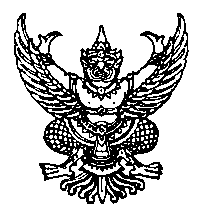 ประกาศมหาวิทยาลัยธรรมศาสตร์เรื่อง การสอบภาษาต่างประเทศสำหรับการศึกษาในระดับบัณฑิตศึกษา พ.ศ. ๒๕๖๒-----------------------------อาศัยอำนาจตามความในมาตรา ๓๙ แห่งพระราชบัญญัติมหาวิทยาลัยธรรมศาสตร์ พ.ศ. ๒๕๕๘ ประกอบกับข้อ ๔๘ แห่งข้อบังคับมหาวิทยาลัยธรรมศาสตร์ว่าด้วยการศึกษาระดับบัณฑิตศึกษา พ.ศ. ๒๕๖๑ 
จึงขอกำหนดแนวทางการสอบภาษาต่างประเทศสำหรับการศึกษาในระดับบัณฑิตศึกษา ดังต่อไปนี้ข้อ ๑ ประกาศนี้เรียกว่า “ประกาศมหาวิทยาลัยธรรมศาสตร์ เรื่อง การสอบภาษาต่างประเทศสำหรับการศึกษาในระดับบัณฑิตศึกษา พ.ศ. ๒๕๖๒”ข้อ ๒ ให้มีผลใช้บังคับกับนักศึกษาระดับปริญญาโทและระดับปริญญาเอก ตั้งแต่ปีการศึกษา ๒๕๖๑ เป็นต้นไปข้อ ๓ ในประกาศนี้“คณะ” หมายความถึง คณะ วิทยาลัย สถาบัน และส่วนงานที่เรียกชื่ออย่างอื่นที่จัดการศึกษาระดับบัณฑิตศึกษาข้อ ๔ ให้นักศึกษาระดับปริญญาโทในกรณีดังต่อไปนี้ เป็นผู้ที่สอบภาษาต่างประเทศ ได้ค่าระดับ P (ผ่าน) ในหลักสูตรระดับปริญญาโท(๑) ศึกษาและสอบจนได้ค่าระดับ P (ผ่าน) ในรายวิชา มธ.๐๐๕ ภาษาอังกฤษ ๑ และมธ.๐๐๖ ภาษาอังกฤษ ๒(๒) มีคะแนนหรือระดับการทดสอบความรู้ด้านภาษาอังกฤษอย่างใดอย่างหนึ่ง ดังนี้(๒.๑) TOEFL (Paper – based) หรือ TOEFL – ITP (Institutional Testing Program หรือ TU – GET (Paper – based) ๕๕๐ คะแนนขึ้นไป(๒.๒) TU – GET (Computer – based) ๗๙ คะแนนขึ้นไป(๒.๓) TOEFL (Internet – based) ๗๙ คะแนนขึ้นไป(๒.๔) IELTS ระดับ ๖.๕ ขึ้นไป(๒.๕) TOEIC ๗๕๐ คะแนนขึ้นไป ร่วมกับการสอบสัมภาษณ์เพื่อวัดความรู้ภาษาต่างประเทศโดยชาวต่างประเทศ ตามที่คณะกรรมการประจำคณะหรือวิทยาลัยกำหนดโดยออกเป็นประกาศคณะหรือวิทยาลัยข้อ ๕ คณะกรรมการประจำหลักสูตรอาจกำหนดให้นักศึกษาระดับปริญญาโทได้รับยกเว้นไม่ต้องสอบภาษาต่างประเทศเพื่อสำเร็จการศึกษาระดับปริญญาโทได้ในกรณีดังต่อไปนี้(๑) เคยศึกษาในรายวิชา มธ.๐๐๕ ภาษาอังกฤษ ๑ และมธ.๐๐๖ ภาษาอังกฤษ ๒ จนได้ค่าระดับ P (ผ่าน) ในขณะที่เป็นนักศึกษาปริญญาโทของมหาวิทยาลัยธรรมศาสตร์ ก่อนสมัครเข้ารับการศึกษา แต่ทั้งนี้ผลการศึกษาดังกล่าวต้องไม่เกินสองปีนับแต่วันที่สอบผ่านวิชา มธ.๐๐๖ ภาษาอังกฤษ ๒ จนถึงวันที่สอบคัดเลือกเข้าศึกษา(๒) มีคะแนนหรือระดับการทดสอบความรู้ด้านภาษาอังกฤษ ตามข้อ ๔ (๒) มาก่อนสมัครเข้ารับการศึกษา แต่ทั้งนี้ ผลการทดสอบความรู้ดังกล่าวต้องไม่เกินสองปีนับแต่วันที่ทดสอบจนถึงวันที่สอบคัดเลือกเข้าศึกษาหากมีกรณีการได้รับการยกเว้นไม่ต้องสอบภาษาต่างประเทศเพื่อสำเร็จการศึกษาระดับปริญญาโท ให้ถือว่านักศึกษาที่ได้รับการยกเว้นสอบภาษาต่างประเทศได้ค่าระดับ P (ผ่าน) ตั้งแต่ภาคแรกของการศึกษาข้อ ๖ ให้นักศึกษาระดับปริญญาเอกที่มีคะแนนหรือระดับการทดสอบความรู้ด้านภาษาอังกฤษอย่างใดอย่างหนึ่ง ดังต่อไปนี้เป็นผู้สอบภาษาต่างประเทศได้ค่าระดับ P (ผ่าน)(๑) TOEFL (Paper – based) หรือ TOEFL – ITP (Institutional Testing Program หรือ TU – GET (Paper – based) ๕๕๐ คะแนนขึ้นไป(๒) TU – GET (Computer – based) ๗๙ คะแนนขึ้นไป(๓) TOEFL (Internet – based) ๗๙ คะแนนขึ้นไป(๔) IELTS ระดับ ๖.๕ ขึ้นไป(๕) ผลการสอบภาษาต่างประเทศตามที่มหาวิทยาลัยเป็นผู้ดำเนินการจัดสอบ โดยการแต่งตั้งคณะกรรมการประกอบด้วยบุคคลที่เหมาะสมไม่น้อยกว่า ๓ คน โดยจะต้องเป็นผู้ทรงคุณวุฒิทางด้านภาษาเพื่อดำเนินการและควบคุมการสอบให้ได้มาตรฐานคณะกรรมการประจำหลักสูตรอาจกำหนดให้นักศึกษาระดับปริญญาเอกที่มีคะแนนหรือระดับการทดสอบความรู้ด้านภาษาต่างประเทศตามวรรคหนึ่ง ก่อนสมัครเข้ารับการศึกษาไม่เกินสองปีนับแต่วันที่ทดสอบจนถึงวันสอบคัดเลือกเข้าศึกษาให้ได้รับการยกเว้นไม่ต้องสอบภาษาต่างประเทศเพื่อสำเร็จการศึกษาหากมีกรณีการได้รับการยกเว้นไม่ต้องสอบภาษาต่างประเทศเพื่อสำเร็จการศึกษาระดับปริญญาเอก ให้ถือว่านักศึกษาที่ได้รับการยกเว้นสอบภาษาต่างประเทศได้ค่าระดับ P (ผ่อน) ตั้งแต่ภาคแรกของการศึกษาข้อ ๗ นักศึกษาระดับปริญญาโทและปริญญาเอกต่อไปนี้ ให้ได้รับการยกเว้นการสอบภาษาต่างประเทศและให้ถือว่าได้ P (ผ่าน) ตั้งแต่เข้าศึกษา(๑) นักศึกษาต่างชาติที่ใช้ภาษาทางการเป็นภาษาเดียวกับภาษาที่หลักสูตรกำหนดให้ต้องสอบผ่านก่อนสำเร็จการศึกษา(๒) นักศึกษาที่สำเร็จการศึกษาจากหลักสูตรที่สอนโดยใช้ภาษาเดียวกันกับภาษาที่หลักสูตรกำหนดให้ต้องสอบผ่านก่อนสำเร็จการศึกษา ในระยะเวลาไม่เกิน ๒ ปี นับจากวันที่สำเร็จการศึกษาถึงวันที่สมัครเข้าศึกษาข้อ ๘ ให้คณะรวบรวมรายชื่อผู้สอบภาษาต่างประเทศผ่านตามประกาศนี้พร้อมผลคะแนนการสอบหรือเอกสารหลักฐานอื่นที่เกี่ยวข้องให้แก่สำนักงานทะเบียนนักศึกษา และให้สำนักงานทะเบียนนักศึกษาบันทึกไว้ในระเบียบการศึกษา			                	ประกาศ  ณ  วันที่  ๑๐   เมษายน   พ.ศ. ๒๕๖๒					         	(รองศาสตราจารย์ เกศินี วิฑูรชาติ)					                        อธิการบดี